Задание на повторение: чтение 24.11.2020                                                                                                                                          КатяНайди и обведи букву «З»А   М   О   З   Д   Р   Ы    Ч   Я   З   Х   Ж   Э    З   В   У   Й   Ф   Е   З   Ш  С Задание на повторение: чтение 24.11.2020                                                                                                                                          КатяНайди и обведи слова, где есть буква «З»ЗВОНОК, НОРА, МАЯК, ДЕРЕВЬЯ, ОКНО, ЗЕРКАЛО, РУЧКА, ЗЕБРА, МЯЧ, ЗУБЫ, ДВЕРЬ, ПЯТКА.Задание на повторение: чтение 24.11.2020                                                                                                                                          КатяНайди и обведи картинки с буквой «З» 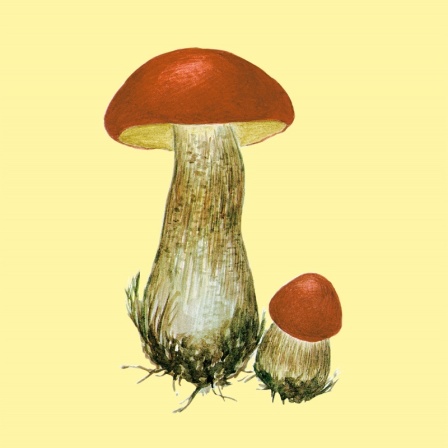 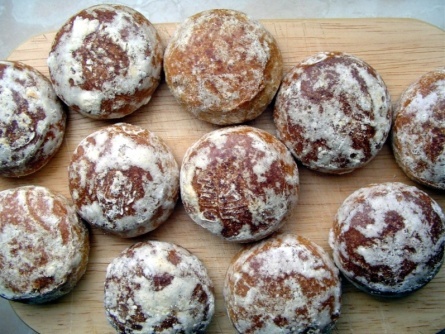 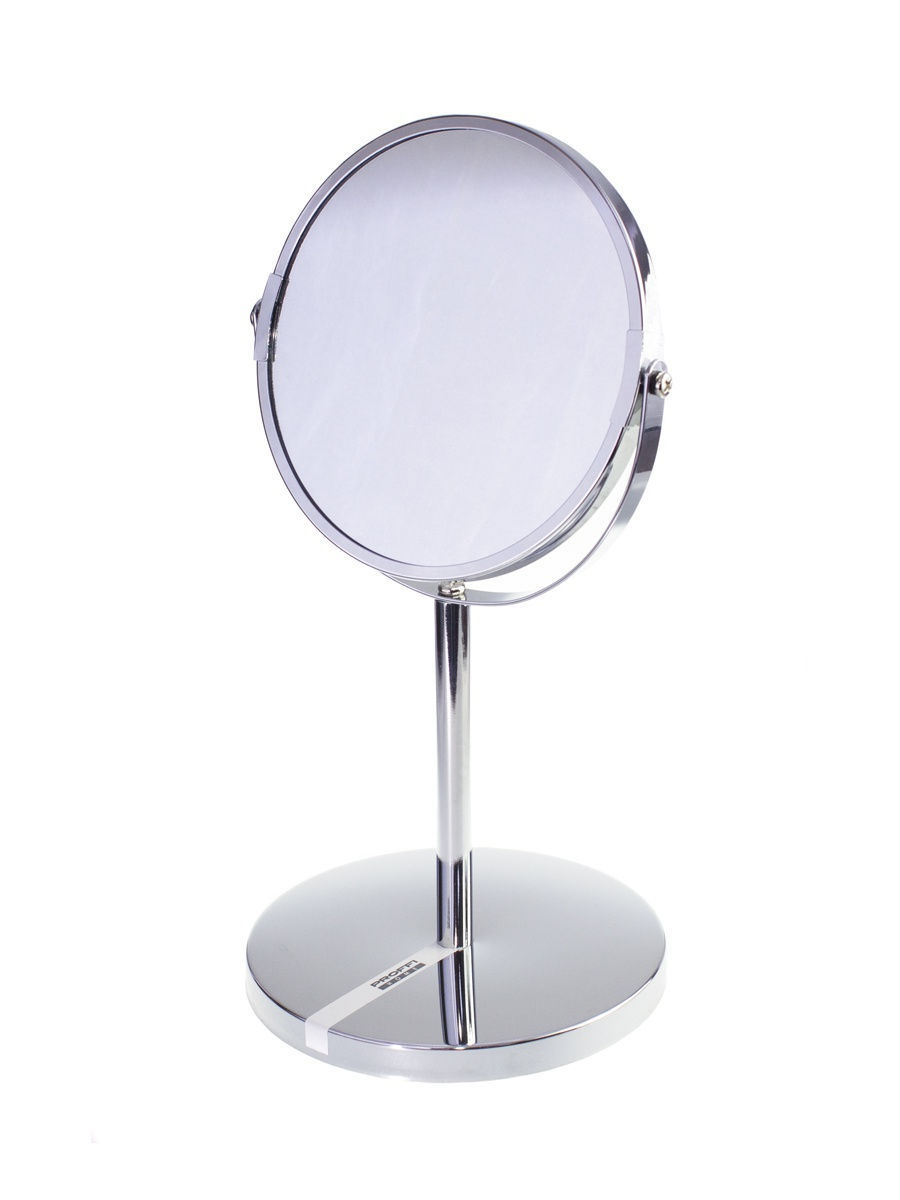 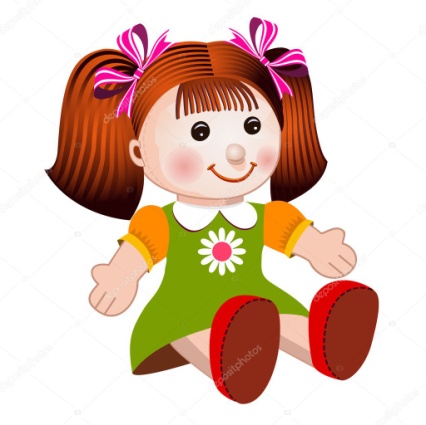 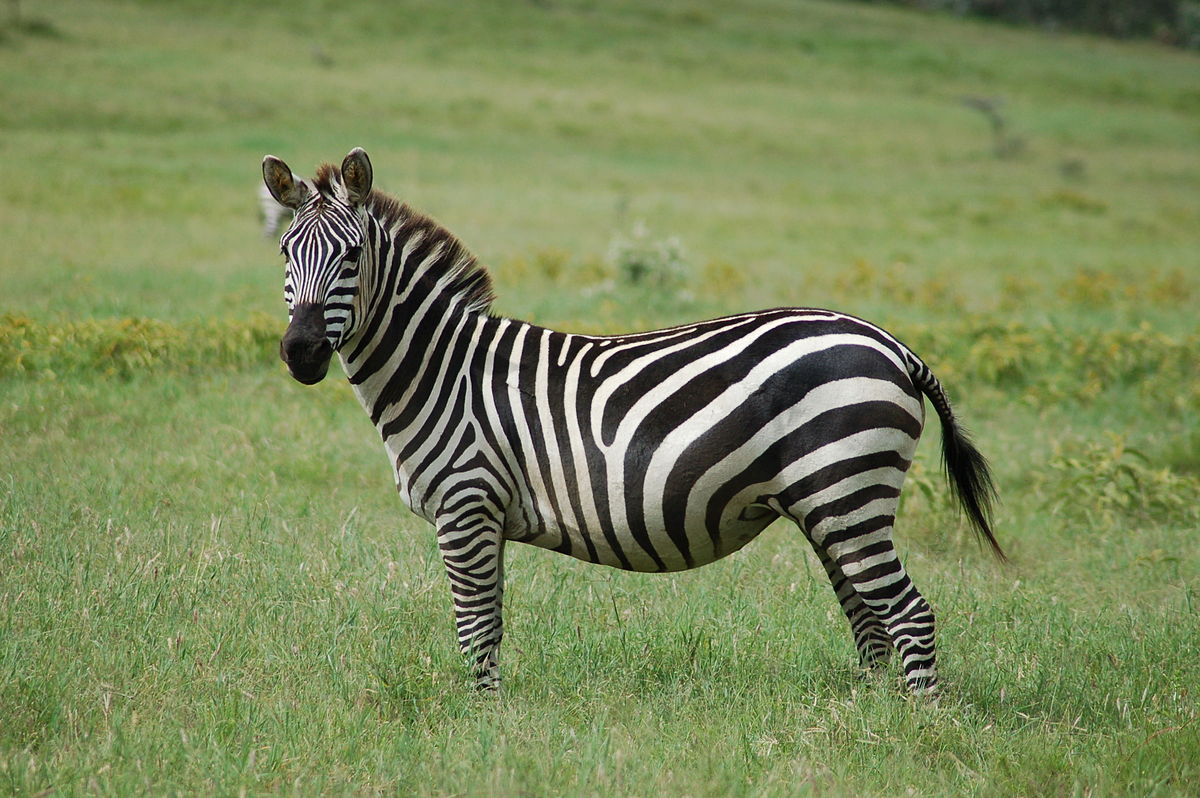 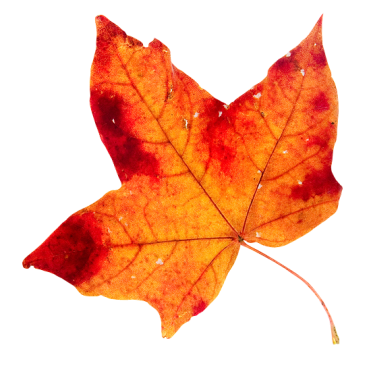 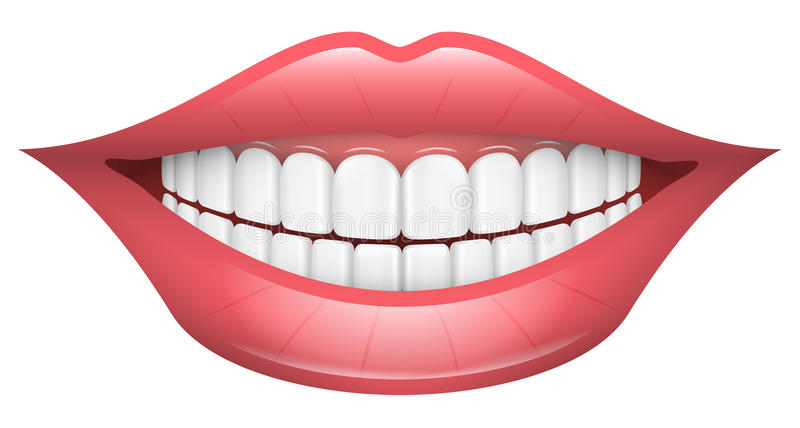 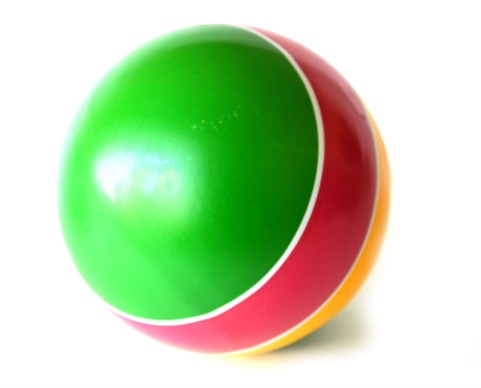 